План работы с неуспевающими учащимися7а классаПлан работы с неуспевающим учащимся7а классаПРОГРАММА ДЕЯТЕЛЬНОСТИ УЧИТЕЛЯ.Проводить диагностику учащегося в начале учебного триместра с целью выявления уровня обучаемости, учитывая тип темперамента ребенка.Использовать на уроке различные виды опроса (устный, индивидуальный, письменный и т.д.) для объективности результатаРегулярно и систематически опрашивать, не допуская скопления оценок в конце четверти, когда ученик уже не имеет возможности их исправить.Комментировать оценку ученика (необходимо отмечать недостатки ответа, чтобы учащийся мог их устранять в дальнейшем).выставлять полученные учащимися неудовлетворительные оценки в дневник с целью своевременного контроля со стороны родителей;дать возможность учащимся сдать пройденный материал в виде проверочной работы или собеседования не менее чем за неделю до окончания триместра;ставить в известность классного руководителя или непосредственно родителей ученика о понижении успеваемости учащегося;Проводить индивидуально-групповые консультации и занятия с неуспевающими учащимися.Взять под систематический контроль посещаемость учениками уроков, дополнительных занятий школьного курса.Наметить пути создания успешности для этих учащихся, работать в контакте: классный руководитель – учащийся – родители – преподаватели.  В работе с родителями: поддерживать связь, привлекая их к занятиям с ребёнком дома, проводить беседы, давать советы и рекомендации по улучшению успеваемости. График индивидуальной работы со слабоуспевающим учащимся3 триместр 2024 учебный годВ каникулярное время: ежедневно с 10.00 каб 39План работыДидактический материал:1. a/an, some, any, the или нулевой артикль.1.There is ………. ruler in my pencil case. 2. Do you have ………. glue ?3. Do you like to use……… pencils or…………paints? 4. She has got ………. dictionary at home. 5. Mother teach your children to use ………. scissors. 6. Do you prefer to draw ………. felt-tips or ………brush?7. There are ………. papers and………. colour pencils in the box.8. I like to write with …………colour chalk on………. blackboard.9. They want to buy ………. paints and…………brushes in the store.10. Are there ………. notebooks and dictionaries on the table.2. to say, to tell, to speak, to talk.1. She ………… English Very well.2. Does she ………. Spanish well? No, she just started to studying it.3. ………. me, please, where does Kate live?4. Why do you keep ……. ing me Lies?5.I know how difficult it is to ………. the truth. 6.You can’t ………. in class.8………. me who your friend is, and I’ll………. you who you are. 9. I am very afraid to ………. him about it.10………. the waiter to bring a cup of coffee and cakes.3. Present Perfect.1. Mother ……………. (wash) all the clothes. 2. She ……………(water) the flowers.3. My parents ……………. (do)the shopping .4. ………. you ………. (cook) dinner yet? 5………. the child ………. (open) the window? 6. ………. you ………(walk) the dog yet? 7. I…………………………. (not, do) my homework. 8. We ………. already ………. (visit) the Tretyakov Gallery today. 9.He …………………………………. (not, answer) my question yet. 10. I …………. already ……………. (watch) this movie and I know what it’s about.4. Past Simple.1. We …………. (be) on a cruise last year.2. I…………… (visit) my grandmother last summer.3. Yesterday we…………(go) to the cinema and…………. (watch) a sad movie.4. …………. you in St/ Petersburg last winter?5. I…………. (not, eat) junk food last week. 6.The students ………. …………… (not, go) to the library last month. 7. For 5 years in a row, I……………. (write) long letters to Santa Claus.8. He …………… (not, call) me when he ………… (be in town. 9. I ………… (start) learning English a year ago.10. Grandma ……………. (bake)a delicious pie last week.5.     Past Simple / Present Perfect1. I……………. already ……………(call) my mom today, but you.…… ……………… (call) yours yet. 2. I ……………. never ……………(be) to Australia, but I …………. (be) in the UK last year.3. I………………………. (watch) the movie yet today, but I…………… already…………. (do) my homework.4. When …………. you …………(buy) this dress? I …………. (buy) it last week. 5. Look, Mom …………. already……………(plant) all the flowers.6. I ……………. (read) a very interesting book the other day.7. She …………………………. (cook) any food recently.8. Kate ……………… (visit) her grandmother last summer, but this year she ……………………… (go)anywhere yet. 9. Yesterday I …………(go) this movie, It’s very sad.10. I think I…………… (see)you in the store the day before yesterday. …………. (be) it you?6.Таблица неправильных глаголов (3 формы). Минимум для 7 класса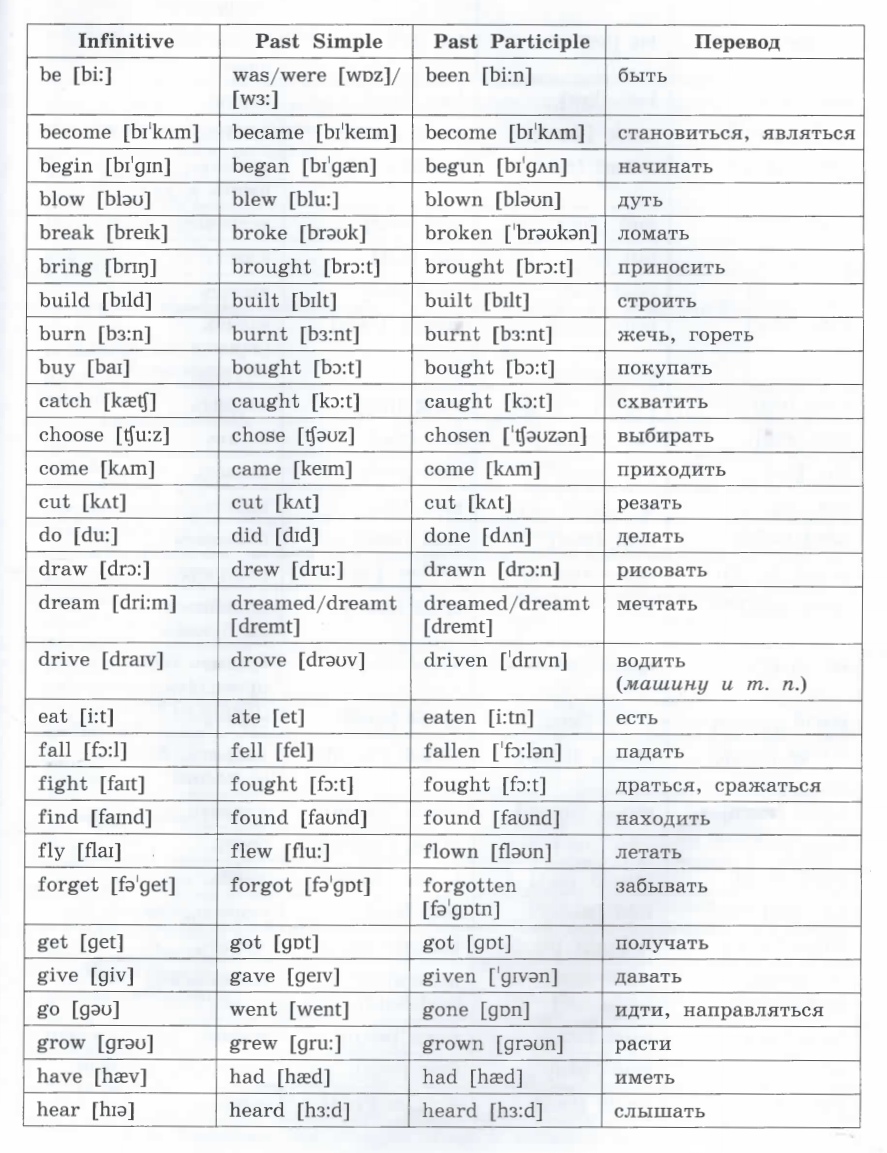 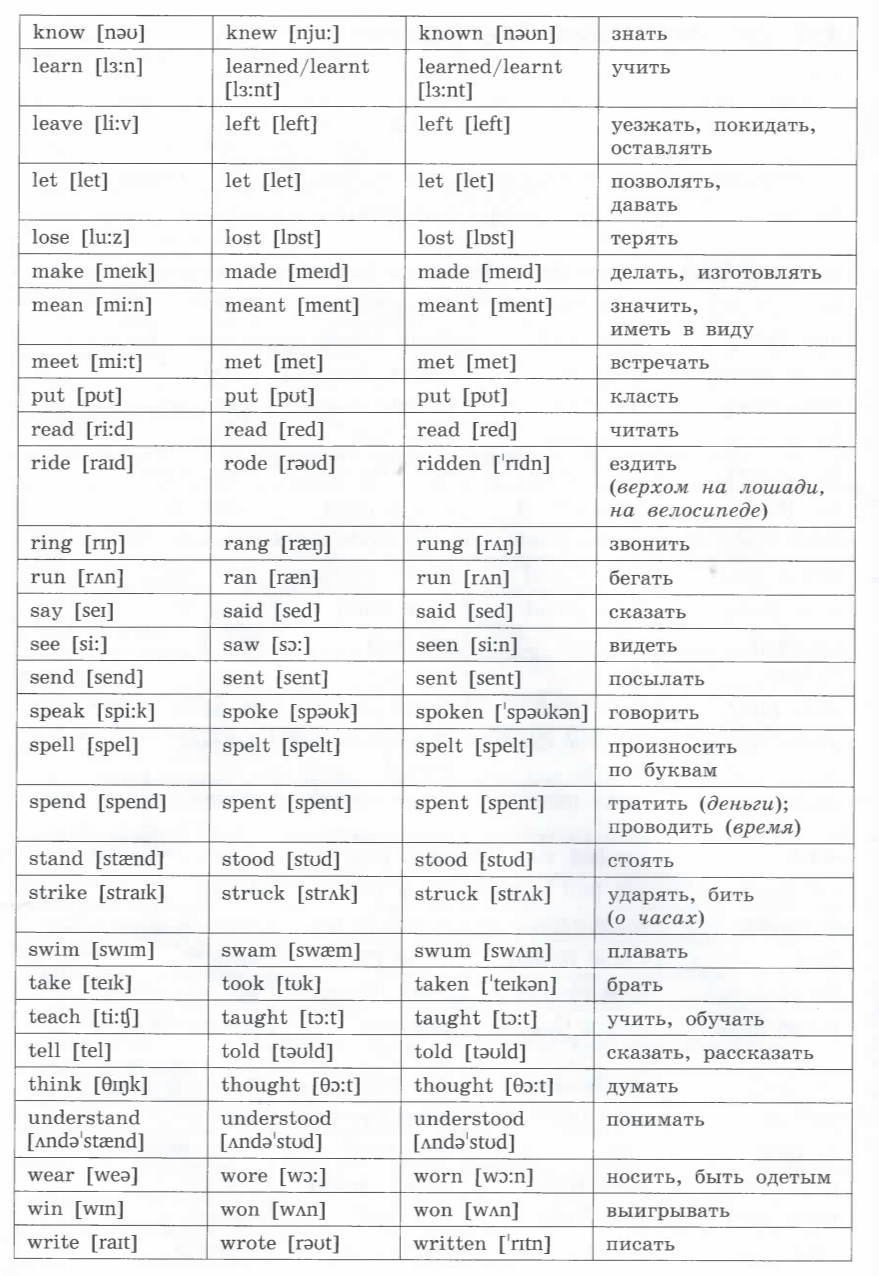 № п/пУчащиесяПричина слабой успеваемости№ п/пУчащиесяПричина слабой успеваемости1Недобросовестное выполнение домашних заданий, пробелы в знаниях , нежелание учиться, отсутствие интереса к предмету, неорганизованность.Дни неделиФамилия ИмяДата (присутствовал,отсутствовал)Подпись ученика\классного руководителяпонедельниквторниксредачетвергпятницаМероприятияСрок1. Проведение контрольного среза знаний учащегося по основным разделам учебного материала предыдущих лет обучения.а) Определение фактического уровня знаний ученика.б) Выявление в знаниях ученика пробелов, которые требуют быстрой ликвидации.март2. Установление причин отставания  неуспевающего учащегося через беседы со школьными специалистами: классным руководителем, психологом, обязательно, в ходе беседы с самим ребенком.март3.  Регулярно и систематически опрашивать, выставляя оценки своевременно.в течение триместра4. Используя дифференцированный подход при организации самостоятельной работы на уроке, включать посильные индивидуальные задания слабоуспевающему ученику.в течение триместра5. Вести обязательный тематический учет знаний слабоуспевающего ученика.в течение триместра6. Проводить дополнительные (индивидуальные) занятия. Учить навыкам самостоятельной работы.в течение триместра7. В работе использовать: Платформу РЭШ, Учи.ру Раздаточный материал. Дидактические карточки -  задания по английскому  языку.в течение триместра